La Espina BífidaLos Ejercicios de Fortalecimiento para los NiñosEl Estomago y la Espalda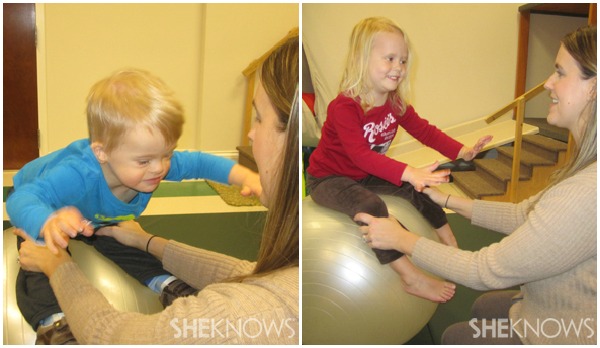 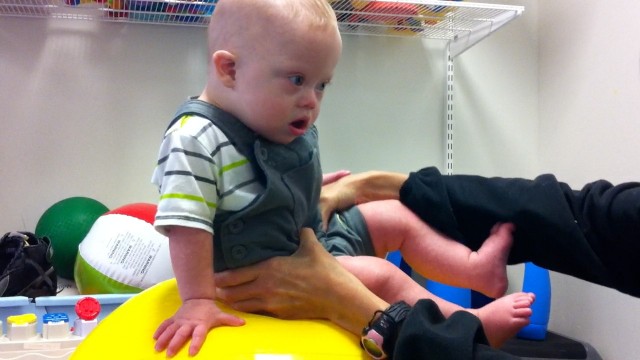 Los Brazos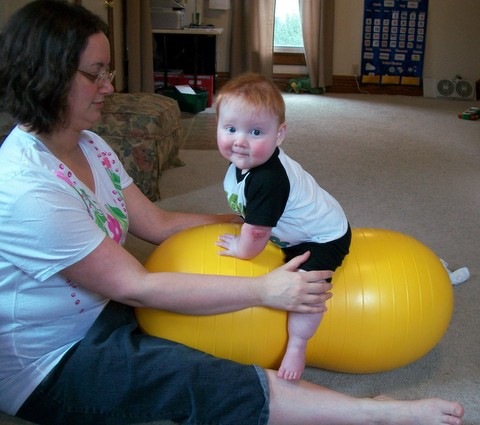 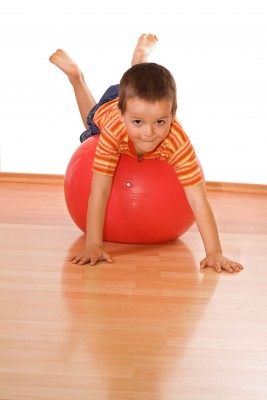 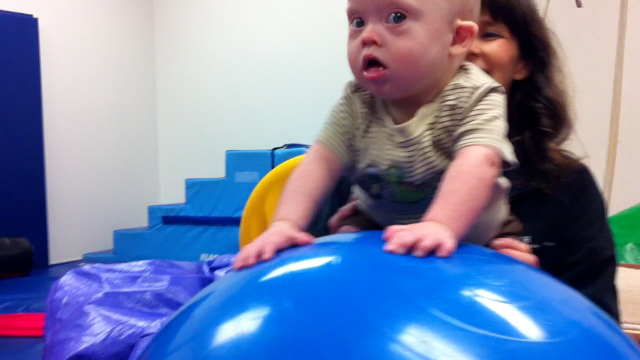 Flexor de la Cadera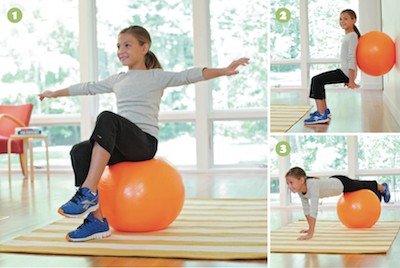 Images from:  http://www.milestonemom.com/how-to-make-your-child-physically-strong/http://www.sheknows.com/how-to/articles/825727/5-exercises-kids-lovehttp://noahsdad.com/learning-crawl-exercise-ball/http://masonsbjournal.blogspot.com/2012/09/physical-therapy-with-peanut.htmlhttp://starfishtherapies.wordpress.com/tag/therapy-ball/